Sreda, 15. 4. 2020Pozdravljeni učenci.Dolgo je minilo odkar nismo imeli matematike.  Zato bomo današnjo uro namenili utrjevanju, jutri pa gremo s snovjo naprej.Ko boste naloge rešili, jih poslikajte in pošljite na znani naslov tadeja.lah@ostpavcka.siNe pozabite na celoten postopek.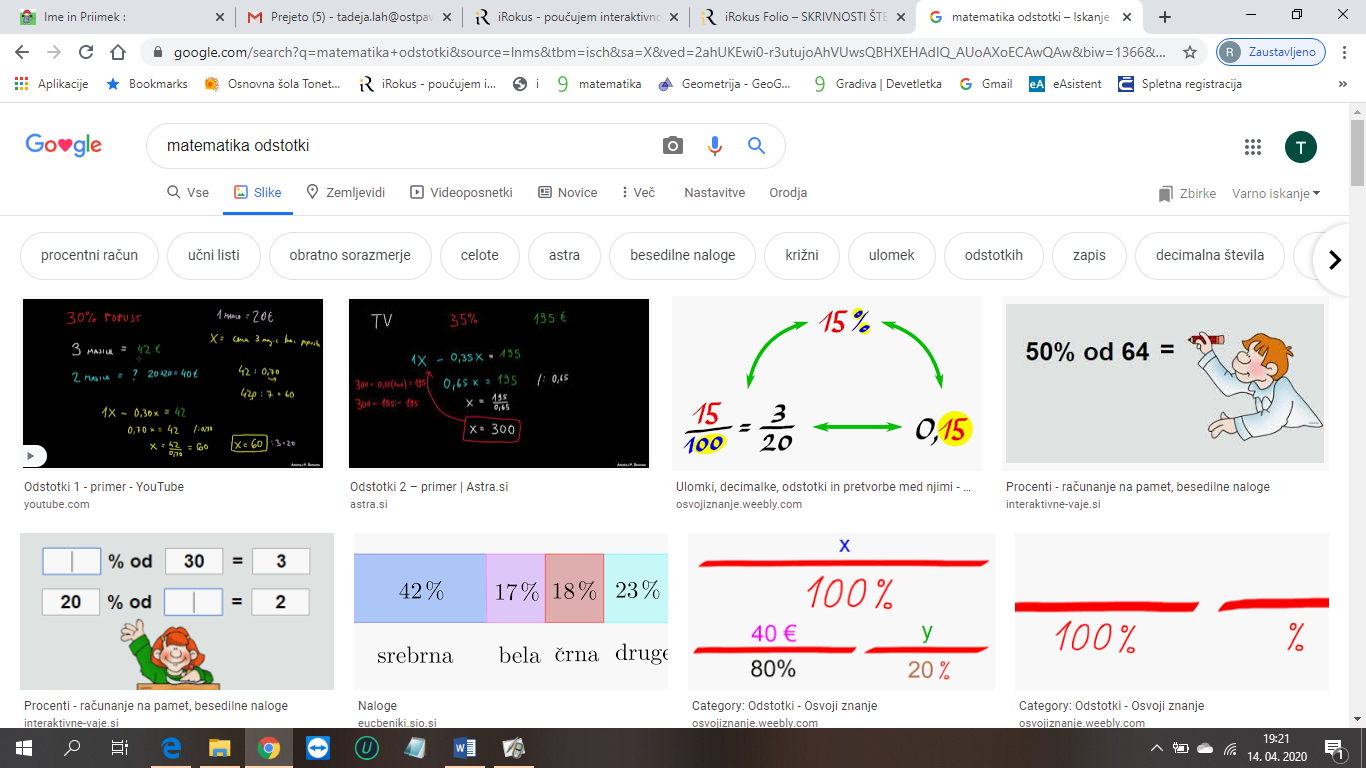 Do sedaj je največ nalog v enem dnevu poslalo 9 učencev. Ali lahko danes  podrete rekord? Verjamem da, dokažite. Lep pozdrav in ostanite zdravi. Učiteljica Tadeja Lah Tabelo lahko skicirate v zvezek.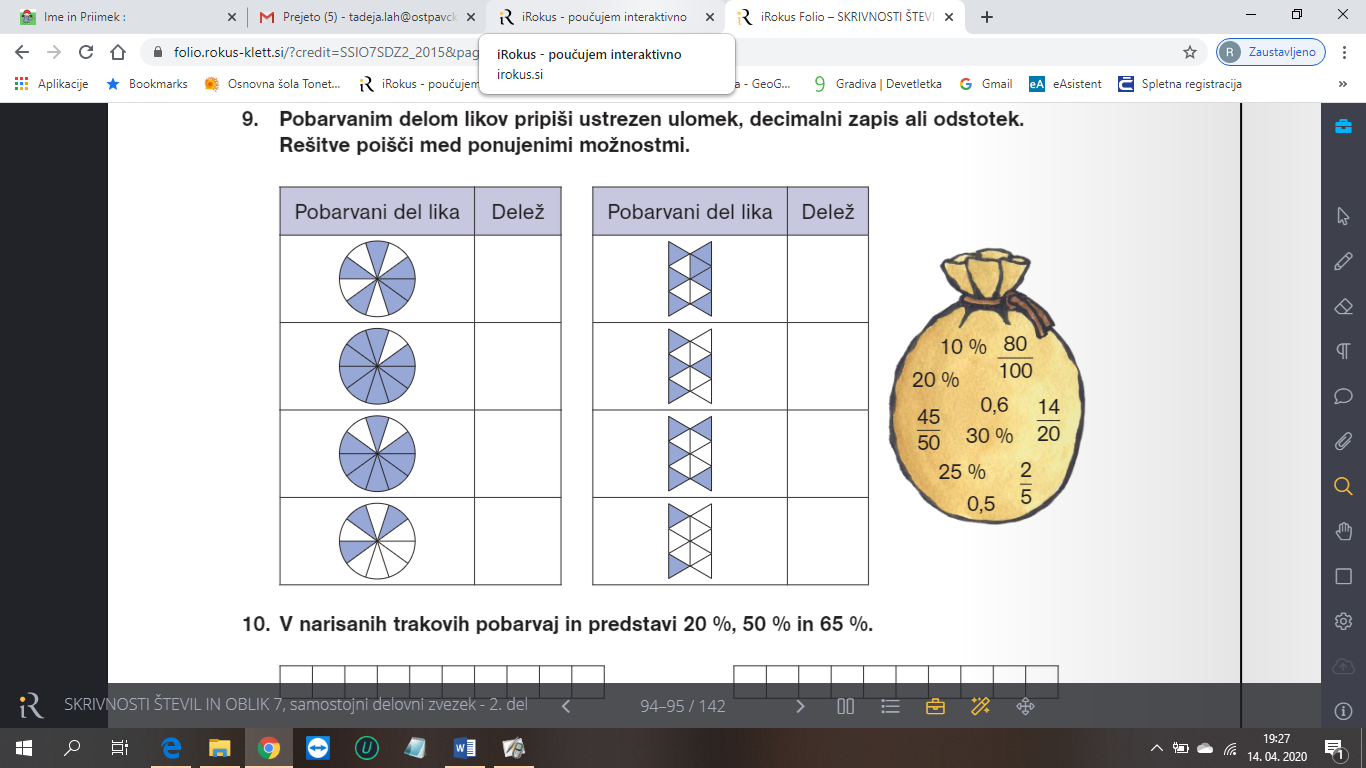 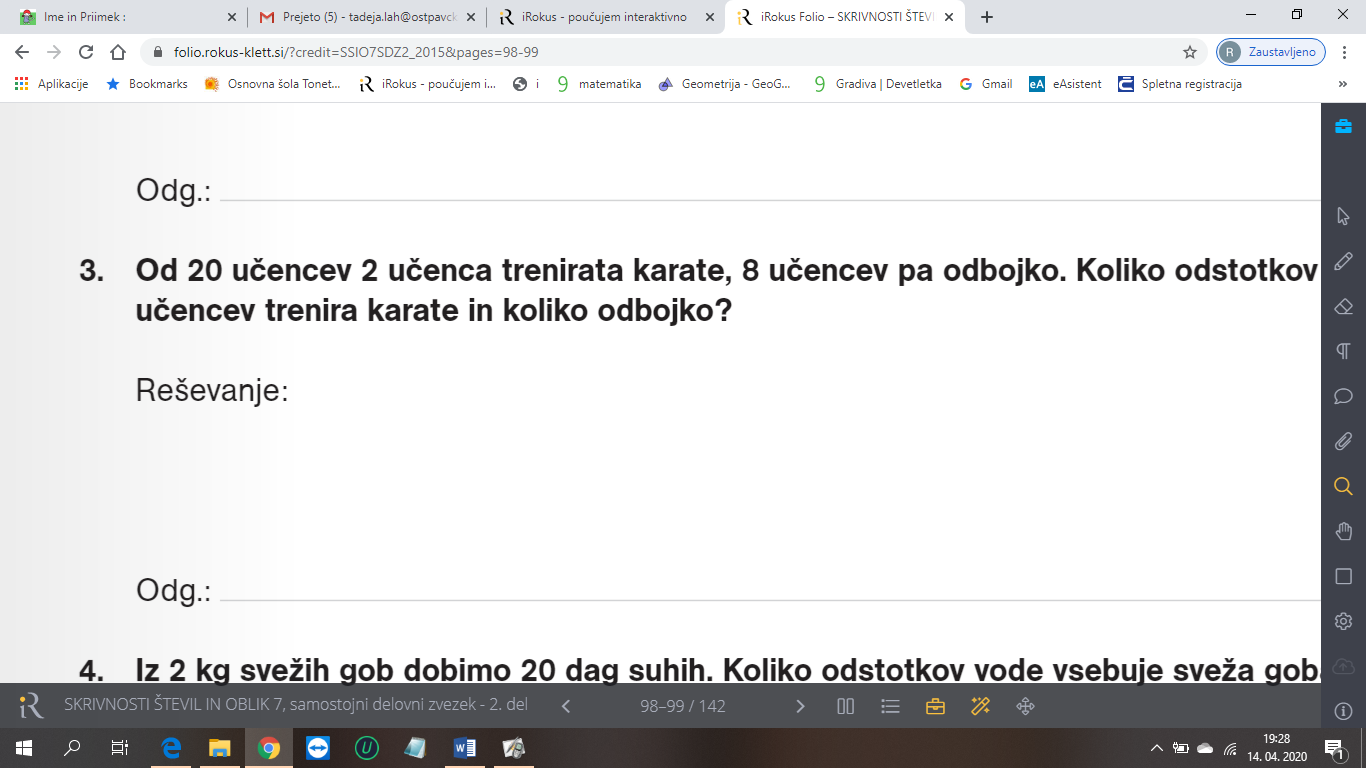 Izračunaj: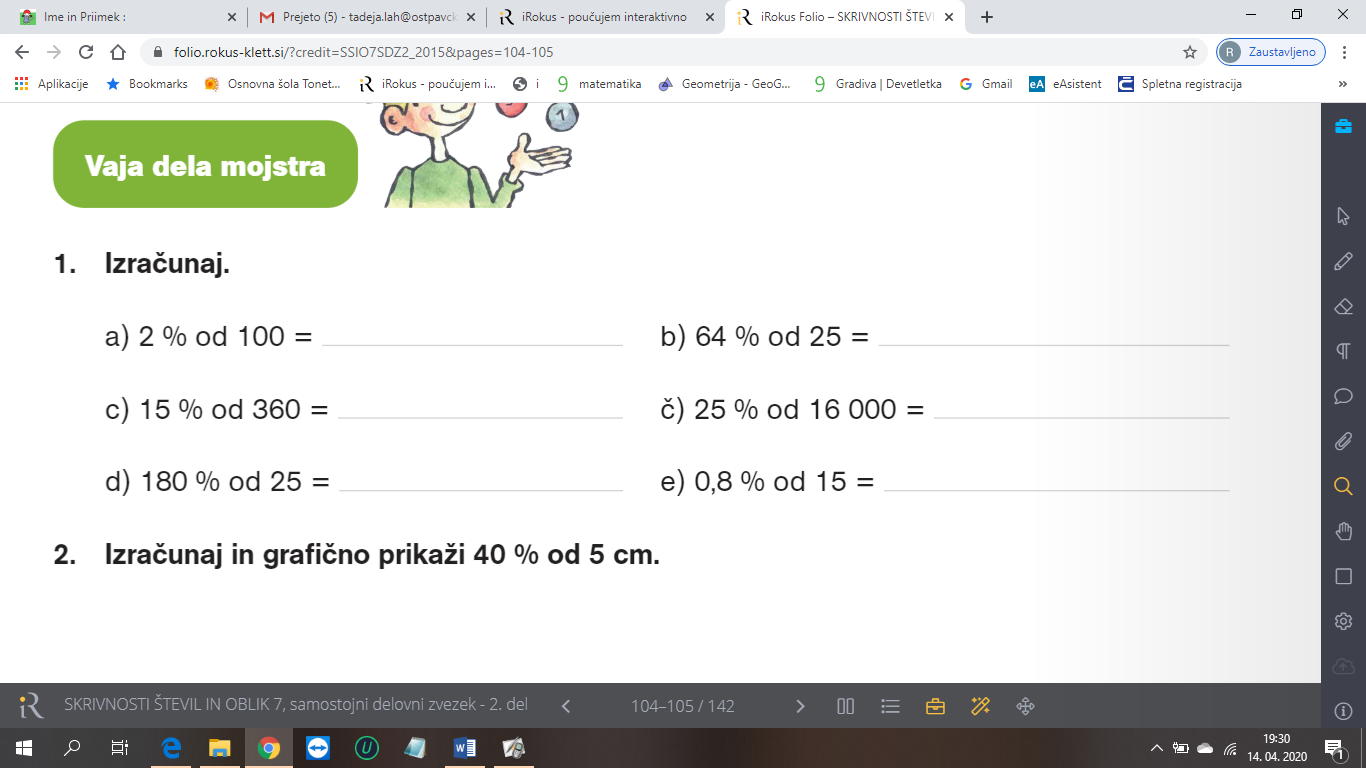 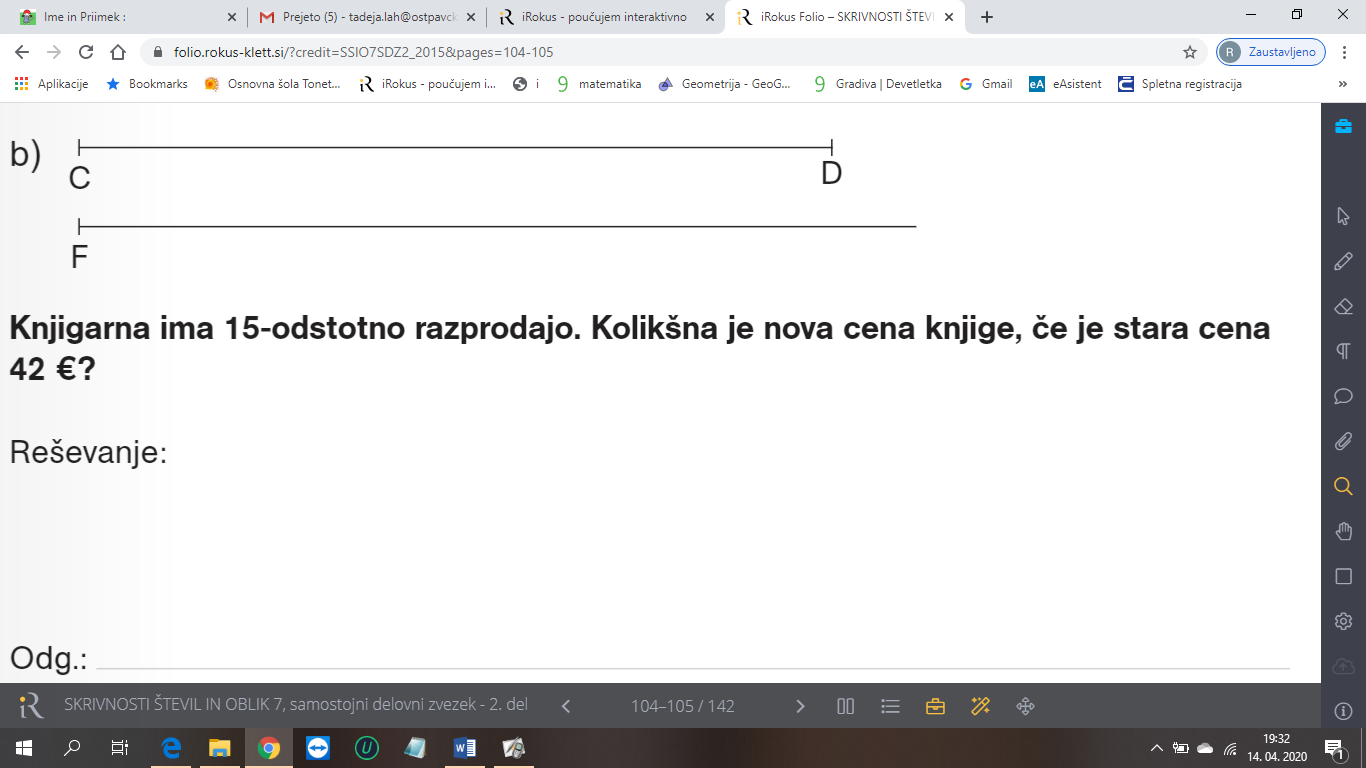 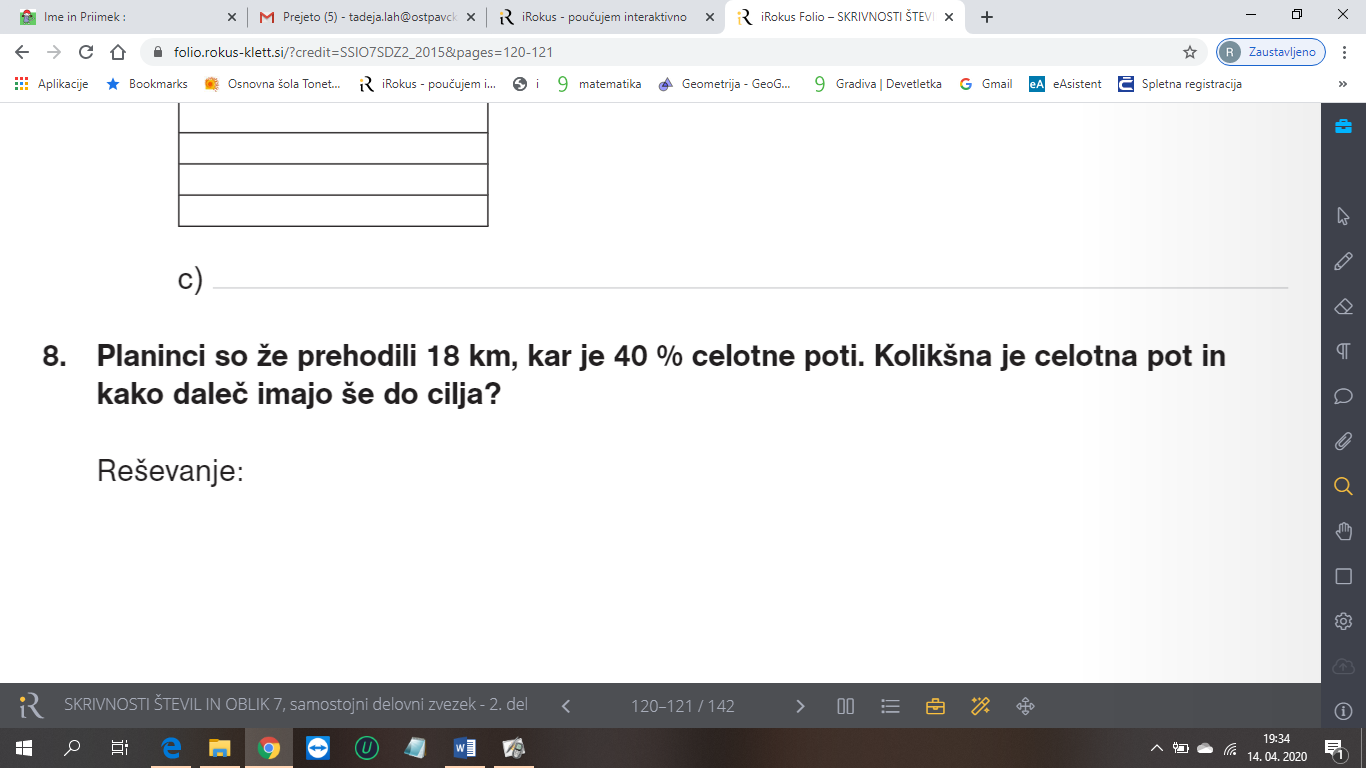 Dodatna naloga za boljše učence. Če boš rešil to nalogo, lahko zgornjo nalogo izpustiš.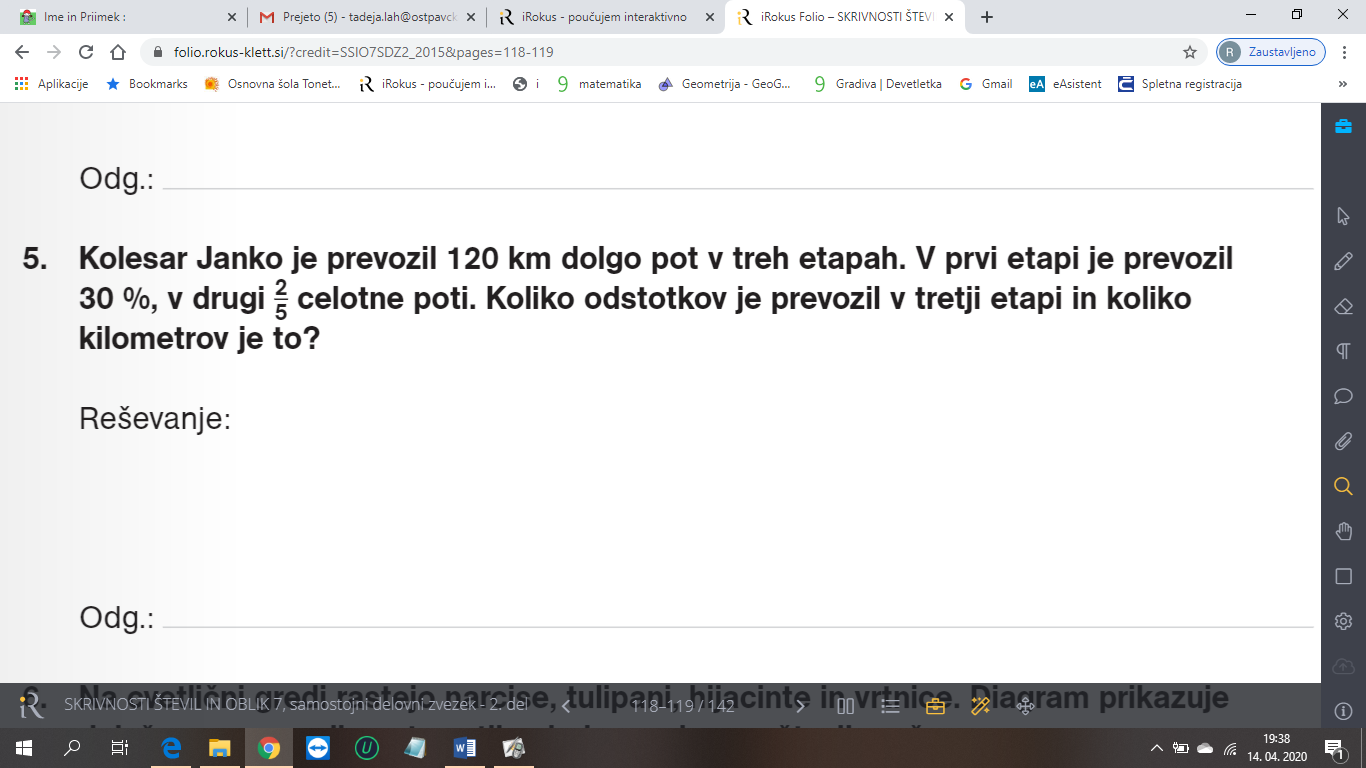 